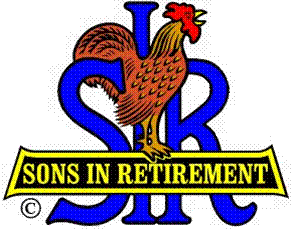 INCORPORATED LAS TRAMPAS BRANCH 116Boundary Oak WALNUT CREEK, CABRANCH EXECUTIVE COMMITTEE MEETING MINUTESJuly 16, 2018Big Sir Marty Katz called the meeting to order at 9:32 am.Secretary Fred Schafer confirmed a quorum was present.  Executive Committee members in attendance were:Big SIR Marty Katz Little SIR Jerry HicksSecretary Fred Schafer Assistant Secretary Dave WilliamsTreasurer Jim Nickels Assistant Treasurer Bob Shader, Al SatakeMembership Phil GoffDirectors Peter CoggiolaDave Harris 	Al HutchkoHarry SherinianNorm AlbertsAlso attending were Committee Chairmen: Neil Schmidt, Kevin Donahue, Matt Arena and Jim Barstow. Agenda:Big SIR Marty Katz reviewed the meeting agenda and asked if there were any additions or changes. There were none.  Secretary’s Report:  Secretary Fred Schafer asked if there were any changes or corrections to the June 18, 2018 BEC minutes as distributed.  There were none.  A motion to approve was made by Harry Sherinian and seconded by Dave Harris. The motion was approved.Treasurer’s Report:Treasurer Jim Nickels reported the Form 28 Branch cash balance for the month endingJune, 2018 is $8,767.46.  Jim has now received annual dues from 203 members.  We currently under budget for 2018 by $643.82.  Attendance:Kevin Donahue reported:Current membership:  204								Luncheon guests/visitors:  3 – Chris Doan, Ed Barney, guest of George Pryhuber 	and Ashley Griffin, guest of the speaker.		     Speakers:  1					    Excused members:  39         		 Estimated Unexcused members:  15	  	Estimated Luncheon attendees:  15519 Unexcused Letters sent out for the June Lunch.  14 Paid.  There was a total of 23 (well above average) no shows without an excuse in June.  There was a great deal of discussion regarding the correct way to address this.  We will start keeping a list of those receiving “unexcused letters and if they pay.  A list of those that make it a habit of not paying, but still participate in activities, will be given to the committee chairmen.  They will then inform the offenders that they cannot participate if they do not keep up with their lunch responsibilities. Kevin reminded us that he is going to become the Golf Computer lead starting in January.  We need to find a replacement for his position.  Kevin also reminded us that he will be gone starting in August through the end of the year.  We need to have someone to take care of his duties for this time period.Membership:Phil Goff reported:Our current Branch membership is 204. 0 new members will be inducted at today’s lunch meeting.There are 31 inactive members.1 member resigned, Skip Berkson who is moving, 1 moved to inactive, Paul Harris, health issues.  Dave Tittle passed away 7/9/2018.  He has been on our inactive list.Little SIR Jerry Hicks reminded us that fewer members means less participation in our activities.  We must continue to diligently work on our RAMP program.Big Sir Report:Pete Coggiola Will be our story teller.Michael Barrington will be our Chaplain.Marty will remind members of the Reno Golf Outing for Paul Ramacciotti.Marty reminded us that today starts the new table reservation system.  He distributed table seating assignments to all BEC members. There are 159 Group and 44 Open seats. These same seating charts will be distributed to members when they arrive.  We will have members who will help those that need further clarification regarding the change.  If a member does not have a group seat, they will select an open seat and put a napkin over the seat back.  New members may still feel unwelcome.  We MUST ensure that Sponsors sit with their new members for at least the first 6 months.  It must be made clear to the new members that we have an assigned seating system and that we will help them to feel included.  Phil Goff suggested that we put open seat cards at the places designated as “open” at each table.  We will do this in the future.  All table captains are encouraged to get an assistant.Next month’s meeting will be a wear a Hawaiian Shirt Day.Next month’s luncheon will be a Buffett:  Hotdogs, Burgers, Corn and Potato Salad.Marty will be unavailable July 23 – Aug 2.Little SIR Report:Little SIR Jerry Hicks reported that today’s Luncheon speaker is Jim Caponigro, CEO of Goodwill Industries of the Greater East Bay.  He will inform us of the activities and operation of his organization.Next month’s speaker is Valarie Sterling.  She will speak about Fall Prevention. Other Committee Reports:	Neil Schmidt reminded us that the Branch 116 Golf program is Very Special.  We need to advertise it more.  We need to put ads on bulletin boards in the area – golf courses, stores, etc.  This is the P part of RAMP.  We must do this with great vigor.  There being no further business, the meeting was adjourned at 10:27.Fred Schafer, SecretaryExecutive Committee	Area 16 Governor			Region 5 DirectorAll Support and Activity Chairmen		